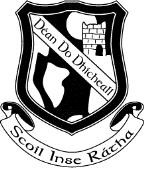 Rang a Dó – Second Class   Book List 2021-2022Religion: 	Grow in Love Second Class English:	Over the Moon Skills Book 2nd Class (Gill)                             	Exploring Spelling 2nd Class (EDCO)	Jolly Phonics Word Book (Keep this from First Class)Maths:               	Busy at Maths 2 – Second Class (CJ Fallon)                            	Master Your Maths 2 (CJ Fallon)                           	Time for Tables (EDCO) (Keep this from First Class)Gaeilge:             	Bua na Cainte 2 (EDCO) SESE:                	Explore With Me Second Class- History, Geography, Science (EDCO)Stationery 6 x ordinary 88 page copies1 x Maths Copy (10mm squares)2 x Learn to Write B2 Exercise copy Book3 x HB pencilsRubber, Topper, Crayons or Colouring pencilsPritt Stick x 4 2 x A4 mesh folder with zip1 x Display Folder3 x Plastic document wallet folders (Similar to CAPER folders)Ruler (30cm)PLEASE COVER AND LABEL ALL BOOKS AND COPIESPlease note that Book Rental Fees (€15.00) and Art and Craft/ Photocopying Fees (€10.00) will be due in September, a letter with the details will issue to you in September. Book List 2 (The following books will be available to rent from the school in September  Do not buy these books  Rang a Dó – Second Class Book Rental List 2021-2022English:	Over the Moon:  Reader – The Wild ExplorersThe following novels are available in the school for 2nd Class‘Fantastic Mr. Fox’ (Roald Dahl) ‘George’s Marvellous Medicine’ (Roald Dahl)Spellings:     	Fallons Oxford DictionaryGaeilge:           	Léigh sa Bhaile B (CJ Fallon)SESE:	Philip’s Irish Primary Atlas (set available in the staffroom)